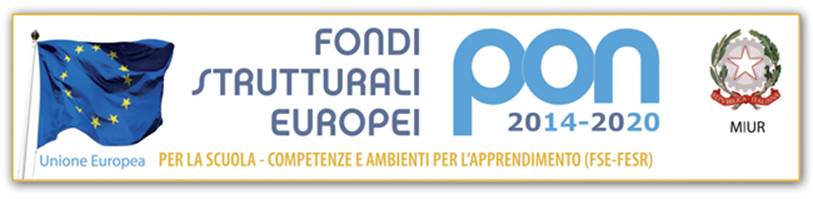 ISTITUTO TECNICO INDUSTRIALE“LUIGI TRAFELLI” NETTUNOe-mail : rmtf19000x@pec.istruzione.itSito Web: http://www.itistrafelli.gov.it_Allegato 1DOMANDA DI PARTECIPAZIONE ALLA SELEZIONE DI ESPERTO INTERNO COLLAUDATOREAl DIRIGENTE SCOLASTICOIl/La sottoscritto/a_ 	_ 	_ 	_(cognome e nome) nato/a 	_ 	prov. 	il  	C.F.  	Residente in 	_ 	prov. _ 	__via/Piazza_ 			_ 	_ 	n.civ. 	_ telefono 	_ 	cell.     _ 	_ 		E MAIL- 	_ 	TITOLO DI STUDIO POSSEDUTO 			_ 	_conseguito presso 	_ 	_ 	con voti  			Attuale occupazione (con indicazione della sede di Attuale sede si servizio: 	_ 	_ 	,C H I E D Ealla S.V. di partecipare alla selezione, in qualità di ESPERTO INTERNO COLLAUDATORE, per il seguente progetto:Progetto: 	_Ai sensi degli artt. 46 e 47 del D.P.R. n. 445/2000, consapevole che le dichiarazioni mendaci sono punite ai sensi del codice penale e delle leggi speciali in materia, secondo le disposizioni richiamate all'art. 76 del citato D.P.R. n. 445- 00, dichiara:. di non avere procedimenti penali a suo carico né di essere stato condannato a seguito di procedimenti penali ovvero _ 	_ 	;. di non essere stato destituito da pubblico impiego;. di non trovarsi in alcuna posizione di incompatibilità con pubblico impiego;. essere/non essere dipendente di altre Amministrazioni pubbliche;. di non essere collegato a ditte o società interessate alla partecipazione alle gare di acquisto.Alla presente istanza allega:. tabella di valutazione dei titoli per selezione di esperto collaudatore/progettista. curriculum vitae in formato europeo;. ogni altro titolo utile alla selezione.Il/La sottoscritto/a esprime il proprio consenso affinché i dati forniti possano essere trattati nel rispetto del D.L.vo n. 196-03 (Codice in materia di protezione dei dati personali), per gli adempimenti connessi alla presente procedura.data 	_ 	FIRMA 	_ 	_ 	MINISTERO DELL’ISTRUZIONE  , DELL’UNIVERSITA’ E DELLA RICERCA Ufficio Scolastico Regionale per il LazioIstituto Tecnico Statale Tecnologico - Liceo Scientifico Scienze Applicate “LUIGI TRAFELLI”Cod. Ministeriale RMTF19000XMECCANICA,MECCATRONICA ED ENERGIAINFORMATICA  E TELECOMUNICAZIONI - ELETTROTECNICA  ED ELETTRONICA.–LICEO SCIENTIFICO opzione SCIENZE APPLICATE 00048  Nettuno – Via  S. Barbara, 53 – Distr: 43 – tel..06121127610- Fax 069803083rmtf19000x@istruzione.it – rmtf19000x@pec.istruzione.it   - www.itistrafelli.gov.it  C.F. 80249350580             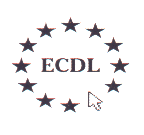 